網路行銷瑞士刀-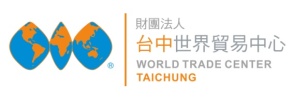        免費網路行銷工具之應用＊課程目標   1.透過Google免費的工具，找尋商機並製造曝光。   2.利用Google表單製作詢問單，配合自媒體發送。   3.利用youtube製造網路聲量。   4.利用google blogger製作官網，並運用SEO工具打造符合搜尋引擎的自媒體。   "立即學會操作，不花錢提高行銷曝光"。＊課程大綱   1. 向全世界曝光店家資訊   2. 短網址不只是縮短   3. 網站速度健康體檢   4. 了解趨勢掌握關鍵字變化   5. 立即製作線上訂購單   6. youtube直播經營及影片優化策略   7. 利用google blogger快速架站＊師資介紹：陳俊克 老師    現任：SEO前端工作室 站長    學歷：元智大學EMBA    經歷：1.中華網路行銷講師協會 講師          2. AIRNET 數位行銷顧問          3.微型企業約聘講師     4.台中福爾摩沙雲創基地 約聘講師＊開課日期：  第1梯次：108年4月19日(週五) 09:30-16:30共6小時  第2梯次：108年6月28 日(週五) 09:30-16:30共6小時  第3梯次：108年8月 9日(週五) 09:30-16:30共6小時＊上課地點：台中世貿中心會議室 (台中市西屯區天保街60號)＊報名資格：   1. 商家、業主、創業者   2. 對本課程有興趣者皆可＊課程收費： 每人新台幣3,000元整。＊繳費方式：  (1)即期支票：抬頭：財團法人台中世界貿易中心              (郵寄至：台中市40766西屯區天保街60號 人才培訓組) 。
              (2)郵局劃撥：帳號21190461（抬頭：財團法人台中世界貿易中心）。               (3)ATM轉帳：銀行代號：103 銀行：台灣新光商業銀行-永安分行,帳號：0949-10-000788-7
              (4)現金：報名後至本中心地下室B1培訓組辦公室繳交。  ※以上(2)(3)項繳款後請來電告知或將收據聯寫上「課程名稱、姓名」回傳，以利查核。＊諮詢專線: 04-23582271 ext 1056裴小姐  傳真至04-23589172-------------------------------------請沿虛線剪下-------------------------------------台中世界貿易中心網站：https://www.wtctxg.org.tw(開放線上報名)         開立發票　□個人　□公司班別：網路行銷瑞士刀-免費網路行銷工具之應用班別：網路行銷瑞士刀-免費網路行銷工具之應用報名梯次：第_______梯次報名梯次：第_______梯次公司名稱：公司名稱：統一編號：統一編號：電話(日)：傳真：聯絡地址：聯絡地址：姓名：職稱：最高學歷：手機：E-mail:E-mail:E-mail:E-mail: